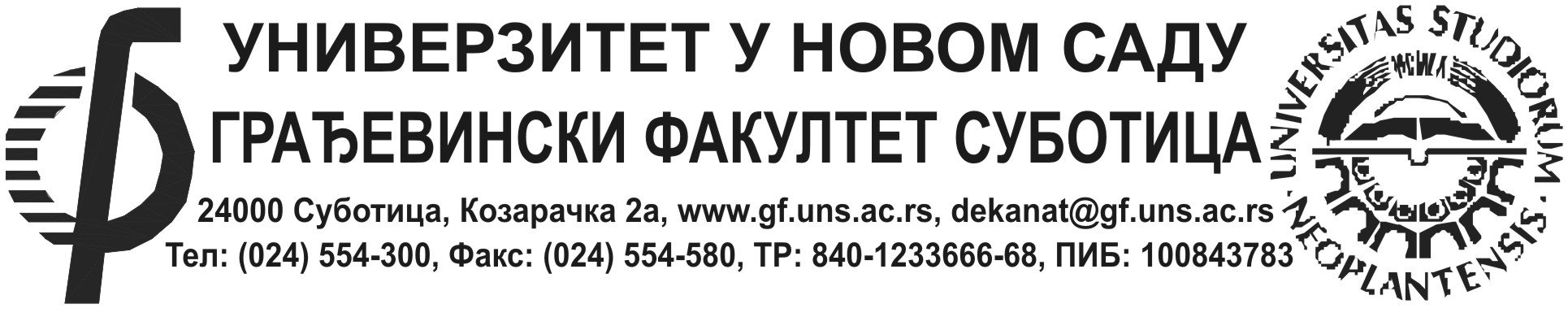 Број: 1-3/2019Датум, 14.03.2019.годинеКОНКУРСНА ДОКУМЕНТАЦИЈАу поступку јавне набавке мале вредности услуга – „смештај чланова научног одбора међународне конференције 22, 23. и 24. априла 2019. године, радна вечера одбора 22. априла 2019. године и свечана вечера учесника конференције 24. априла 2019. године“(шифра: ЈНМВ 1/2019)Суботица,март 2019. годинеНа основу члана 61. Закона о јавним набавкама (”Службени гласник РС”,  број  124/12, 14/2015 и 68/2015),  и члана  6.  Правилника  о  обавезним  елементима  конкурсне  документације  у  поступцима  јавних набавки и начину доказивања испуњености услова  („Службени гласник РС”, бр. 86/2015), Одлуке о покретању поступка јавне набавке број: 1-1/2019 и Решења о образовању комисије за јавну набавку број: 1-2/2019 припремљена је:КОНКУРСНА ДОКУМЕНТАЦИЈАу поступку јавне набавке мале вредности услуга - у поступку јавне набавке мале вредности услуга – „смештај чланова научног одбора међународне конференције 22, 23. и 24. априла 2019. године, радна вечера одбора 22. априла 2019. године и свечана вечера учесника конференције 24. априла 2019. године“(шифра: ЈНМВ 1/2019)Конкурсна документација садржи:1. ОПШТИ ПОДАЦИ О НАБАВЦИ  ...................................................................................................  2. ПОДАЦИ О ПРЕДМЕТУ ЈАВНЕ НАБАВКЕ      ..................................................................................  3. СПЕЦИФИКАЦИЈА  ......................................................................................................................  4. УСЛОВИ ЗА УЧЕШЋЕ У ПОСТУПКУ ЈАВНЕ НАБАВКЕ ИЗ ЧЛ. 75. и 76. ЗАКОНА И УПУТСТВО КАКО СЕ ДОКАЗУЈЕ ИСПУЊЕНОСТ ТИХ УСЛОВА  ............................................................  5. УПУТСТВО ПОНУЂАЧИМА КАКО ДА САЧИНЕ ПОНУДУ .................................................................  6. ОБРАЗАЦ ИЗЈАВЕ О ИСПУЊАВАЊУ УСЛОВА ОД СТРАНЕ ПОНУЂАЧА .........................................  7. ОБРАЗАЦ ИЗЈАВЕ О ИСПУЊАВАЊУ УСЛОВА ОД СТРАНЕ ПОДИЗВОЂАЧА ...................................  8. ОБРАЗАЦ ПОНУДЕ ......................................................................................................................  9. МОДЕЛ УГОВОРА .......................................................................................................................  10. ОБРАЗАЦ ИЗЈАВЕ О НЕЗАВИСНОЈ ПОНУДИ  .............................................................................  11. ОБРАЗАЦ ИЗЈАВЕ О ПОШТОВАЊУ ОБАВЕЗА ИЗ ЧЛАНА 75. СТАВ 2. ЗАКОНА О ЈАВНИМ НАБАВКАМА ..................................................................................................................................  12. ОБРАЗАЦ ТРОШКОВА ПРИПРЕМЕ ПОНУДЕ ...............................................................................  13. ОБРАЗАЦ – РЕФЕРЕНТНА ЛИСТА -ЛИСТА ЗАКЉУЧЕНИХ И РЕАЛИЗОВАНИХ УГОВОРА ............... 14. ОБРАЗАЦ – ПОТВРДА О РЕФЕРЕНЦАМА....................................................................................  1. ОПШТИ ПОДАЦИ О НАБАВЦИНазив Наручиоца:  Универзитет у Новом Саду Грађевински факултет СуботицаАдреса Наручиоца: Козарачка 2а СуботицаИнтернет страница Наручиоца: www.gf.uns.ac.rsВрста поступка јавне набавке: Поступак јавне набавке мале вредности Предмет јавне набавке: услугеРезервисана набавка: неЛице за контакт: Сретен Пиштало,  e-mail: sreten@gf.uns.ac.rs2. ПОДАЦИ О ПРЕДМЕТУ ЈАВНЕ НАБАВКЕОпис предмета набавке:  Предмет јавне набавке  су  услуге – „смештај чланова научног одбора међународне конференције 22, 23. и 24. априла 2019. године, радна вечера одбора 22. априла 2019. године и свечана вечера учесника конференције 24. априла 2019. године“,  према спецификацији садржаној у конкурсној документацији.Назив  и  ознака  из  општег  речника  набавке:  55120000-7 хотелске услуге за састанке и конференције3.СПЕЦИФИКАЦИЈАЈАВНА НАБАВКА 1/2019СПЕЦИФИКАЦИЈА УСЛУГА: „УСЛУГЕ ХОТЕЛА СА РЕСТОРАНОМ - „смештај чланова научног одбора међународне конференције 22, 23. и 24. априла 2019. године, радна вечера одбора 22. априла 2019. године и свечана вечера учесника конференције 24. априла 2019. године“.А. СмештајХотелНа бази ноћења са доручком 22, 23. и 24. 4. 2019. годинеСПЕЦИФИКАЦИЈА СМЕШТАЈА ЗА ЧЛАНОВЕ НАУЧНОГ ОДБОРА Смештај: 24 једнокреветних соба, које по потреби могу бити и двокреветне за 22. 4. 2019.36 једнокреветних соба, које по потреби могу бити и двокреветне за 23. 4. 2019.38 једнокреветних соба, које по потреби могу бити и двокреветне за 24. 4. 2019.Услови: - конгресни (пословни) хотел категорије минимум 4* - Простор за окупљање учесника конференције који може да прими најмање 180 људи - Паркинг са чуваром и видео надзором за минимум 80 возила - wellnes центар- Обезбеђен несметан бежични приступ интернету- HACCP сертификат- Смештајни капацитет за најмање 80 потенцијалних учесника конференције који сами плаћају смештај- Лифт- Особље мора да говори бар један страни језик, пожељно енглескиБ. Радна вечераРадна вечера за 30 људи, сервирана са укључена 2 пићаУслови:- Ресторан се мора налазити у истом објекту у ком ће гости бити смештени- Ресторан у ком ће бити одржана радна вечера мора бити физички одвојен од осталих гостију - Обезбеђен несметан приступ интернетуСпецификација:1. Аперитив2. Хладна закуска: пршута, кулен, печеница, маслине, сир фета, трапист, француска салата3. Крем чорба од целера са пршутом4. Главно јело: Ароматична пилетина са њокама, бели сос5. Грчка салата6. Чоколадни мусУвек доступна водаВ. Свечана вечераШведски сто за 150 особа1. Хладна предјелa: димљена печеница, кулен, кобасица, разни сиреви2. Супа или чорба3. Топла јела, избор: поховани микс (бечка, карађорђева), пилетина са сиром, пилећи филе са сусамом, свињско печење у слатко-љутом сосу, пилећи батак са поврћем, пржени ослић са ароматичним зачинима; печени домаћи кромпир, барени пиринач, гриловано поврће4. Салате, избор: парадајз, краставац салата, мешана салата, купус салата, витаминска салата5. Десерти: кремпита, шомлои галушке, мермерни колач, воће, киндер пингвин6. Пића: а) Аперитив, 1 ком (избор између: ракија кајсија или виљамовка 0.03 л, Горки лист 0.05 л, вермут 0.05 л) +б1) Безалкохолно пиће (избор између: бистри воћни сокови 0,5 л, минерална вода 1 л, кока-кола 0,5 л, швепс 0,5 л) или б2) Алкохолно пиће (избор између: пиво флаширано или точено 1 л; Винo бело или црно (крстач и вранац 0.4 л) в) Вода (у бокалима)Вечера обухвата ставке од 1 до 6, с тим да ставка 6. има опцију (а+б1+в) или (а+б2+в).Услови: - Простор за окупљање учесника конференције који може да прими најмање 180 људи - Паркинг са чуваром и видео надзором за минимум 80 возила - Обезбеђен несметан бежични приступ интернету- HACCP сертификат- Лифт- Особље мора да говори бар један страни језик, пожељно енглескиРадно време сваки дан: минимум од 09,00 до 24,00 ч Локација хотела: на територији града СуботицеС обзиром да се ради о набавци услуга хотела и ресторана, чију је разноликост немогуће прецизно дефинисати и предвидети, Наручилац задржава право да користи и услуге хотела које нису наведене у спецификацији.  За  ове  услуге извршилац  ће  доставити  накнадну  понуду,  чије  цене  не  могу  бити  веће  од  цена  у  важећем ценовнику и на коју писмену сагласност даје овлашћено лице Наручиоца. С  обзиром  да  је  обим  ових  услуга  немогуће прецизно  утврдити, Наручилац није унапред  одредио  вредност  уговора,  а  исказане  цене  и  укупна  вредност  понуде служе као основ за примену елемента критеријума „цена“, као једног од елемената  критеријума  „економски најповољнија понуда“.4. УСЛОВИ ЗА УЧЕШЋЕ У ПОСТУПКУ ЈАВНЕ НАБАВКЕ ИЗ ЧЛ. 75. и 76. ЗАКОНА И УПУТСТВО КАКО СЕ ДОКАЗУЈЕ ИСПУЊЕНОСТ ТИХ УСЛОВА4.1.  ОБАВЕЗНИ  УСЛОВИ  ЗА  УЧЕШЋЕ  У  ПОСТУПКУ  ЈАВНЕ  НАБАВКЕ  ИЗ ЧЛАНА 75. ЗАКОНА О ЈАВНИМ НАБАВКАМАПраво на учешће у поступку јавне набавке има понуђач ако испуњава обавезне услове из члана 75. ЗЈН. Понуђач у поступку јавне набавке мора доказати:1) да је регистрован код надлежног органа, односно уписан у одговарајући регистар; 2) да он и његов законски заступник није осуђиван за неко од кривичних дела као члан организоване криминалне групе, да није осуђиван за кривична дела против привреде, кривична дела против животне средине, кривично дело примања или давања мита, кривично дело преваре; 3) да је измирио доспеле порезе, доприносе и јавне дажбине у складу са прописима Републике Србије или стране државе када има седиште на њеној територији. 4.2. ДОДАТНИ УСЛОВИ ЗА УЧЕШЋЕ У ПОСТУПКУ ЈАВНЕ НАБАВКЕ  ИЗ ЧЛАНА 76. ЗАКОНА О ЈАВНИМ НАБАВКАМА Поред обавезних услова,  понуђач  мора  испуњавати  и  додатне  услове  за  учешће  у поступку  јавне  набавке  из  члана 76. Закона о јавним набавкама. Понуђач у поступку јавне набавке мора доказати:1) да испуњава услов финансијског капацитета:-  да је у претходној  пословној години  имао приход од  услуга смештаја најмање  у вредности од 3.000.000,00 динара;2) да испуњава услов техничког капацитета:- да понуђач располаже чуваним паркингом за најмање 80 возила,- простор за окупљање учесника конференције који може да прими минимум 180 људи,- HACCP сертификат- да има Wifi интернет за госте,- смештај – конгресни (пословни) хотел категорије минимум 4*- Wеllnes- смештајни капацитет за минимум 80 учесника конференције који сами плаћају смештај3) да испуњава услов кадровског капацитета:-  да  пре  упућивања  позива  за  подношење  понуда  понуђач  има  минимум  десет запослених радника, који раде на пословима који су предмет јавне набавке.- особље говори  стране језике - енглески језик4.3. УСЛОВИ КОЈЕ МОРА ДА ИСПУНИ ПОДИЗВОЂАЧПодизвођач  мора  да  испуњава  обавезне  услове  из  члана  75.  став  1.  тач  1)  до  3)  овог закона:1) да је регистрован код надлежног органа, односно уписан у одговарајући регистар; 2) да он и његов законски заступник није осуђиван за неко од кривичних дела као члан организоване криминалне групе, да није осуђиван за кривична дела  против привреде, кривична дела против животне средине, кривично дело примања или давања мита, кривично дело преваре; 3)  да  је  измирио  доспеле  порезе,  доприносе  и  јавне  дажбине  у  складу  са  прописима Републике Србије или стране државе када има седиште на њеној територији. Подизвођач не мора да испуњава додатне услове за учешће у поступку јавне набавке из члана 76. Закона о јавним набавкама.4.4.  УСЛОВИ  КОЈЕ  МОРА  ДА  ИСПУНИ  СВАКИ  ПОНУЂАЧ  ИЗ  ГРУПЕ ПОНУЂАЧАСваки  понуђач  из  групе  понуђача  мора  да  испуни  обавезне  услове  из  члана  75.  став  1.тач. 1) до 4) овог закона: 1) да је регистрован код надлежног органа, односно уписан у одговарајући регистар; 2) да он и његов законски заступник није осуђиван за неко од кривичних дела као члан организоване криминалне групе, да није осуђиван за кривична дела против привреде, кривична дела против животне средине, кривично дело примања или давања мита, кривично дело преваре; 3)  да  је  измирио  доспеле  порезе,  доприносе  и  јавне  дажбине  у  складу  са  прописима Републике Србије или стране државе када има седиште на њеној територији. Додатне услове понуђачи у заједничкој понуди испуњавају заједно.4.5. УПУТСТВО КАКО СЕ ДОКАЗУЈЕ ИСПУЊЕНОСТ УСЛОВАУ складу са чланом 77. став 4.  Закона о јавним набавкама, испуњеност обавезних услова из  члана  75.  Закона  о  јавним  набавкама  и  додатних  услова  из  члана  76.  Закона  о  јавним набавкама,  наведених  у  конкурсној  документацији,  доказује  се  достављањем  Изјаве  којом понуђач  под  пуном  материјалном  и  кривичном  одговорношћу  потврђује  да  испуњава услове утврђене Законом о јавним набавкама и конкурсном документацијом.  Саставни део конкурсне документације је Образац  наведене изјаве, који понуђач треба да попуни, потпише и овери печатом.Уколико  понуду  подноси  група  понуђача  испуњеност  обавезних  услова  из  члана  75. Закона  о  јавним  набавкама  и  додатних  услова  из  члана  76.  Закона  о  јавним  набавкама, наведених  у  конкурсној  документацији,  доказује  се  достављањем  Изјаве  којом  понуђач  под пуном материјалном и кривичном одговорношћу потврђује да испуњава услове утврђене Законом о јавним набавкама и конкурсном документацијом, за сваког понуђача из групе понуђача.  У  овом  случају  образац  наведене  Изјаве  треба  умножити  у  довољном  броју примерака. Уколико  понуђач  подноси  понуду  са  подизвођачем  испуњеност  обавезних  услова  из члана  75.  Закона  о  јавним  набавкама,  наведених  у  конкурсној  документацији,  доказује  се достављањем  Изјаве  којом  понуђач  и  подизвођач  под  пуном  материјалном  и  кривичном одговорношћу  потврђују  да  подизвођач  испуњава  услове  утврђене  Законом  о  јавним набавкама  и  конкурсном  документацијом.  Уколико  понуђач  наступа  са  више  подизвођача, образац наведене Изјаве треба умножити у довољном броју примерака. Понуђач је дужан да наручиоцу, на његов захтев, омогући приступ код подизвођача ради утврђивања испуњености услова.Наручилац  може  пре  доношења  одлуке  о  додели  уговора  да  тражи  од  понуђача  чија  је понуда  оцењена  као  најповољнија  да  достави  на  увид  оригинал  или  оверену  копију  свих  или појединих доказа о испуњености услова.Ако  понуђач  у  остављеном,  примереном  року  који  не  може  бити  краћи  од  пет  дана  од дана упућивања захтева за достављање документације, не достави на увид оригинал или оверену копију тражених доказа, наручилац ће његову понуду одбити као неприхватљиву.Понуђач није дужан да  доставља  доказе који су јавно доступни на интернет траницама надлежних органа.Понуђач је дужан да без одлагања писмено обавести наручиоца о било којој промени у вези  са  испуњеношћу  услова  из  поступка  јавне  набавке  која  наступи  до  доношења  одлуке  о додели уговора, односно закључења уговора, односно током важења уговора о јавној набавци и да је документује на прописан начин.5. УПУТСТВО ПОНУЂАЧИМА КАКО ДА САЧИНЕ ПОНУДУУпутство понуђачима како да сачине понуду (у даљем тексту: упутство) садржи следеће податке о захтевима наручиоца у погледу садржине понуде, као и услове под којима се спроводи поступак јавне набавке.5.1. ПОДАЦИ О ЈЕЗИКУПонуда мора бити сачињена на српском    језику. Понуђач може да приложи део понуде који се односи на техничке карактеристике, квалитет и техничку документацију и на енглеском језику. Уколико Наручилац у току стручне оцене понуда утврди да би тај део требало да буде преведен на  српски језик, одредиће понуђачу рок у коме је дужан да изврши превод тог дела понуде.  Превод мора бити оверен од стране судског тумача. У случају спора, релевантна је верзија конкурсне документације на српском језику.5.2. ПОСЕБНИ ЗАХТЕВИ Понуђач може да поднесе само једну понуду.Понуда  се  доставља  у  писаном  облику,  у  једном  примерку,  на  обрасцу  из  Конкурсне документације  и  мора  бити  јасна  и  недвосмислена,  читко  попуњена  -  откуцана  или  написана необрисивим мастилом, оверена и потписана од стране овлашћеног лица понуђача.Понуђач  подноси  понуду  у  затвореној  коверти  или  кутији,  затворену  на  начин  да  се приликом отварања понуда може са сигурношћу утврдити да се први пут отвара.Понуда  се  саставља  тако  што  понуђач  уписује  тражене  податке  у  обрасце  који  су саставни део Конкурсне документације.Пожељно је да сви документи поднети уз понуду буду повезани траком или тзв. спиралом.Понуде,  са  припадајућом  документацијом  се  достављају,  поштом  или  непосредно,  на адресу:  Универзитет у Новом Саду Грађевински факултет СУботица, Козарачка 2а, просторије деканата. Коверат мора имати ознаку:"Понуда за јавну набавку услуга - „смештај чланова научног одбора међународне конференције 22, 23. и 24. априла 2019. године, радна вечера одбора 22. априла 2019. године и свечана вечера учесника конференције 24. априла 2019. године“ “ (шифра: ЈНМВ 2/2019) – НЕ ОТВАРАТИ, а на полеђини назив понуђача и адресу, број телефона понуђача, као и име и презиме особе за контакт.Рок за достављање понуда је 26. март 2019. године, до 9,00 часова без обзира на начин доставе.Време и место отварања понуда:  у просторије деканата Грађевинског факултета Суботица, Козарачка 2а канцеларија број 07. одмах по истеку рока за подношење понуда, односно 26. март 2019. године, са почетком у 9,30 часова.Благовремена понуда је понуда која је примљена од стране наручиоца у року одређеном у позиву за подношење понуда.Отварање понуда је јавно. Свако заинтересовано лице може присуствовати отварању понуда. У  поступку  отварања  понуда  активно  могу  учествовати  само  овлашћени  представници понуђача.  Представник  понуђача  дужан  је  да  достави  уредно  оверено  овлашћење  (потписано  и оверено печатом) за учествовање у отварању понуда.Сви обрасци у Конкурсној документацији морају бити попуњени, оверени и потписани од стране овлашћеног лица понуђача. Уколико група понуђача подноси заједничку понуду, обрасце попуњава, оверава и потписује овлашћено лице понуђача  -  члана  групе који ће бити носилац посла,  односно  који  ће  поднети  понуду  и  који  ће  заступати  групу  понуђача  пред наручиоцем.Ако  понуђач  учествује  са  подизвођачем,  обрасце  попуњава,  оверава  и  потписује овлашћено лице понуђача.Понуда  мора  да  садржи  све  елементе  који  су  тражени  у  конкурсној  документацији  и накнадно послатим додатним информацијама и објашњењима или изменама и допунама.Ако наручилац у року предвиђеном за подношење понуда измени или допуни конкурсну документацију, дужан је да без одлагања измене или допуне објави на Порталу јавних набавки и на својој интернет страници.  Ако наручилац измени или допуни конкурсну документацију осам или мање дана пре истека рока за подношење понуда, наручилац је  дужан да продужи рок за подношење понуда и објави обавештење о продужењу рока за подношење понуда.По истеку рока предвиђеног за подношење понуда наручилац не може да мења нити да допуњује конкурсну документацију.5.3. СПИСАК ОСТАЛЕ ОБАВЕЗНЕ ДОКУМЕНТАЦИЈЕПоред  доказа  о  испуњавању  обавезних  услова  и  додатних  услова,  понуђач  је  у поступку јавне набавке дужан да достави: 1.  Образац  понуде  попуњен  у  складу  са  спецификацијом  из  конкурсне  документације, потписан и оверен печатом. 2.  Модел  уговора  попуњен  на  свим  местима  где  је  то  предвиђено,  оверен  печатом  и потписан  на  последњој  страни  модела  уговора,  чиме  потврђује  да  прихвата  елементе  одела уговора. 3. Изјаву о независној понуди, попуњену, потписану и оверену печатом.4.  Изјава  о  поштовању  важећих  прописа  о  заштити  на  раду,  запошљавању  и условима  рада  и  заштите  животне  средине,  као  и  да  је  понуђач  ималац  права интелектуалне својине (ако је то случај) – попуњена, потписана и оверена печатом.5. Споразум којим се понуђачи из групе међусобно и према наручиоцу  обавезују на извршење  јавне  набавке  –  уколико  понуду  подноси  група  понуђача  –  потписан  и  оверен  од стране свих понуђача из групе понуђача.Понуђач  може  да  у  оквиру  понуде  достави  укупан  износ  и  структуру  трошкова припремања понуде.  Трошкове припреме и подношења понуде сноси искључиво понуђач и не може тражити од наручиоца накнаду трошкова.  Образац трошкова припреме понуде је саставни део конкурсне документације.Ако  је  поступак  јавне  набавке  обустављен  из  разлога  који  су  на  страни  наручиоца, наручилац је дужан да понуђачу надокнади трошкове израде узорка или модела, ако су израђени у  складу  са  техничким  спецификацијама  наручиоца  и  трошкове  прибављања  средства обезбеђења, под условом да је понуђач тражио накнаду тих трошкова у својој понуди.5.4. КОМУНИКАЦИЈА У ПОСТУПКУ ЈАВНЕ НАБАВКЕКомуникација се у поступку јавне набавке и у вези са обављањем послова јавних набавки одвија писаним путем, односно путем поште, електронске поште или факсом. Ако  је документ из поступка јавне набавке достављен од стране наручиоца или понуђача путем електронске поште или факсом, страна  која је извршила достављање дужна је да од друге стране захтева да на исти начин потврди пријем тог документа, што је друга страна дужна и да учини када је то неопходно као доказ да је извршено достављање.5.5. ПАРТИЈЕПредметна јавна набавка није обликована по партијама.5.6. ПОНУДА СА ВАРИЈАНТАМАПонуде са варијантама нису дозвољене.5.7. ИЗМЕНА, ДОПУНА И ОПОЗИВ ПОНУДЕУ року за подношење понуде понуђач може да измени, допуни или опозове своју понуду, на начин на који се понуда подноси.  Измена,  допуна или опозив понуде се доставља, поштом или  непосредно, на адресу: Универзитет у Новом Саду Грађевински факултет СУботица, Козарачка 2а, посторије деканата, канцеларија 11. На коверти мора бити назначено да ли је у питању измена, допуна или позив, као и предмет и шифра јавне набавке.5.8.  САМОСТАЛНО  УЧЕШЋЕ,  УЧЕШЋЕ  У  ЗАЈЕДНИЧКОЈ  ПОНУДИ  И  СА ПОДИЗВОЂАЧЕМПонуђач  који  је  самостално  поднео  понуду  не  може  истовремено  да  учествује  у заједничкој понуди или као подизвођач, нити да учествује у више заједничких понуда.5.9. АНГАЖОВАЊЕ ПОДИЗВОЂАЧАУколико понуђач ангажује подизвођача дужан је да у својој понуди наведе проценат укупне вредности набавке који ће поверити подизвођачу и део предмета набавке који ће се извршити преко подизвођача. Проценат укупне вредности  набавке  који  ће  понуђач  поверити подизвођачу не може бити већи од 50 %.Ако понуђач у понуди наведе да ће делимично извршење набавке поверити подизвођачу, дужан  је  да  наведе  назив  подизвођача,  а  уколико  уговор  између  наручиоца  и  понуђача  буде закључен, тај подизвођач ће бити наведен у уговору.Понуђач,  односно  добављач  у  потпуности  одговара  наручиоцу  за  извршење  обавеза  из поступка  јавне  набавке,  односно  за  извршење  уговорних  обавеза,  без  обзира  на  број подизвођача.Добављач  не  може  ангажовати  као  подизвођача  лице  које  није  навео  у  понуди,  у супротном  наручилац  ће  реализовати  средство  обезбеђења  и  раскинути  уговор,  осим  ако  би аскидом  уговора  наручилац  претрпео  знатну  штету.  У  овом  случају  наручилац  је  дужан  да обавести организацију надлежну за заштиту конкуренције.Добављач  може  ангажовати  као  подизвођача  лице  које  није  навео  у  понуди,  ако  је  на страни  подизвођача  након  подношења  понуде  настала  трајнија  неспособност  плаћања,  ако  то лице  испуњава  све  услове  одређене  за  подизвођача  и  уколико  добије  претходну  сагласност наручиоца.5.10. ЗАЈЕДНИЧКА ПОНУДАПонуду може поднети група понуђача. Саставни део заједничке понуде је споразум којим се понуђачи из групе међусобно и према наручиоцу  обавезују на извршење јавне набавке, а који обавезно садржи податке о:1)  члану  групе  који  ће  бити  носилац  посла,  односно  који  ће  поднети  понуду  и  који  ће заступати групу понуђача пред наручиоцем;2) понуђачу који ће у име групе понуђача потписати уговор;3) понуђачу који ће у име групе понуђача дати средство обезбеђења;4) понуђачу који ће издати рачун;5) рачуну на који ће бити извршено плаћање;6) обавезама сваког од понуђача из групе понуђача за извршење уговора.Понуђачи  који  поднесу  заједничку  понуду  одговарају  неограничено  солидарно  према наручиоцу.Задруга  може  поднети  понуду  самостално,  у  своје  име,  а  за  рачун  задругара  или заједничку понуду у име задругара.Ако задруга подноси понуду у своје име за обавезе из поступка јавне набавке и уговора о јавној набавци одговара задруга и задругари у складу са законом.Ако  задруга  подноси  заједничку  понуду  у  име  задругара  за  обавезе  из  поступка  јавне набавке и уговора о јавној набавци неограничено солидарно одговарају задругари. 5.11. НАЧИН И УСЛОВИ ПЛАЋАЊА, ГАРАНТНИ РОК, РОК ВАЖЕЊА ПОНУДЕ И ДРУГОРок плаћања  је  45 дана  од дана пријема  фактуре  потписане од стране овлашћеног лица Наручиоца. Рок важења понуде не може бити краћи од 30 дана од дана отварања понуда.  У  случају истека рока важења понуде, наручилац ће у писаном облику затражити од понуђача продужење рока важења понуде. Понуђач који прихвати захтев за продужење рока важења понуде не може мењати понуду.5.12. ВАЛУТА И НАЧИН ИЗРАЖАВАЊА ЦЕНЕЦена мора да буде исказана у динарима, без пореза на додату вредност и исказује се по јединици  мере.  На  крају  обрасца  понуде  исказује  се  укупна  вредност  без  ПДВ-а  и  укупна вредност са ПДВ-ом.Понуђене јединичне цене су фиксне за прва три месеца важења  уговора. Након истека тог периода, јединичне цене се могу усклађивати тромесечно, у случају повећања или смањења цена према важећем ценовнику Извршиоца. Уколико  Извршилац  тражи  повећање  цена  дужан  је  да  достави  нову  понуду  са  ценама које  не  могу  бити  веће  од  цена  у  важећем  ценовнику  на  дан  упућивања  захтева,  и  важећи ценовник као доказ о промени цена. На нову понуду овлашћено лице  Наручиоца даје писмену сагласност.У  цену  су  урачунати  сви  припадајући  трошкови  неопходни  за  реализовање  уговора  о јавној набавци.Наручилац може да одбије понуду због неуобичајено ниске цене.Неуобичајено ниска цена у смислу овог закона је понуђена цена која значајно одступа у односу на тржишно упоредиву цену и изазива сумњу у могућност извршења јавне набавке у складу са понуђеним условима.Ако је у понуди исказана неуобичајено ниска цена, наручилац ће тражити образложење свих њених саставних делова које сматра меродавним, односно поступиће  у складу са чланом 92. Закона о јавним набавкама.5.13. ДОДАТНЕ ИНФОРМАЦИЈЕ ИЛИ ПОЈАШЊЕЊАЗаинтересовано  лице  може,  у  писаном  облику  тражити  од  наручиоца  додатне информације  или  појашњења  у  вези  са  припремањем  понуде,  најкасније  пет  дана  пре  истека рока за подношење понуда.  Додатне информације или појашњења у вези са припремом понуде понуђач  може  тражити  искључиво  у  писаном  облику,  доставом  захтева  на  адресу Универзитет у Новом Саду Грађевински факултет СУботица, Козарачка 2а,  или електронску  адресу:dekanat@gf.uns.ac.rs  са  назнаком:  "Питања  у  вези  са  набавком услуга:  - „смештај чланова научног одбора међународне конференције 22, 23. и 24. априла 2019. године, радна вечера одбора 22. априла 2019. године и свечана вечера учесника конференције 24. априла 2019. године“ ( шифра: ЈНМВ-1/2019).   Наручилац ће заинтересованом лицу у року од три  дана од дана пријема захтева, послати одговор у писаном облику и истовремено ту информацију објавити на Порталу јавних набавки и на својој интернет страници.5.14. ДОДАТНА ОБЈАШЊЕЊА ПОСЛЕ ОТВАРАЊА ПОНУДАНаручилац  може  да  захтева  од  понуђача  додатна  објашњења  која  ће  му  помоћи  при прегледу, вредновању и упоређивању понуда, а може да врши и контролу (увид) код понуђача односно његовог подизвођача.Наручилац не може да захтева, дозволи или понуди промену елемената понуде који су од значаја за примену критеријума за доделу уговора, односно промену којом би се понуда која  je неодговарајућа  или  неприхватљива  учинила  одговарајућом,  односно  прихватљивом,  осим  ако другачије не произилази из природе поступка јавне набавке.Наручилац  може,  уз  сагласност  понуђача,  да  изврши  исправке  рачунских  грешака уочених приликом разматрања понуде по окончаном поступку отварања понуда.У случају разлике између јединичне и укупне цене, меродавна је јединична цена. Ако се понуђач не сагласи са исправком рачунских грешака, наручилац ће његову понуду одбити као неприхватљиву.5.15. КРИТЕРИЈУМ ЗА ДОДЕЛУ УГОВОРАКритеријум  је мерило које се користи за вредновање, упоређивање и оцењивање понуда . Критеријум за оцењивање понуда је „економски најповољнија понуда“. Цене предметних услуга морају бити исказане у динарима без пореза на додату вредност.Р.бр. елементи критеријума                                                                     број  пондера1.  Понуђена цена                                                                                                   80 2.  Референце за извршене услуге                                                                    20                                                  Укупан број пондера                                         100А.) ПОНУЂЕНА ЦЕНАПонуђеном ценом ће се сматрати збир износа из Табеле 1, редни број 1 помножен бројем 25, износа из Табеле 2 и износа из Табеле 3.Бодовање понуђене цене ће се вршити према односу најповољније цене и цене из сваке понуде. Понуда са најнижом ценом добија максималан број бодова. Број бодова за укупну цену услуге из понуде осталих понуда израчунава се према формули:   Где је     А – понуда са најнижом ценом                B – понуда за коју се израчунава број пондера                C – максимални број пондера за понуђену цену (80)Б.) РЕФЕРЕНЦЕ ЗА ИЗВРШЕНЕ УСЛУГЕ Код  овог  елемента  критеријума  највећи  број  пондера  добија  понуда  са  највећом  укупном вредношћу  извршених  угоститељских  услуга  у  претходној пословној  години  (2018. година).Понуде се вреднују по формули:Где је     А – износ референци из понуде која се рангира                B – највећи износ референци                C – максимални број пондера  за референце за извршене услуге (20)Доказ: листа референци попуњена, потписана  и  оверена  од  стране  понуђача  и  одговарајуће  потврде  о референцама издате од стране Наручиоца –  правног лица. Наручилац приликом оцењивања неће узети у обзир  потврде  о  референцама  које  нису  оверене  оригиналним  печатом,  односно  на  којима  је  печат фотокопиран. (обрасци  у прилогу). Референтни наручиоци не могу бити лица која су са понуђачем, понуђачем из групе понуђача или подизвођачем повезани у смислу власничке структуре или управљања.5.16. ДВЕ ИЛИ ВИШЕ ПОНУДА СА ЈЕДНАКИМ БРОЈЕМ ПОНДЕРАУколико након извршеног бодовања, две или више понуда имају једнак број пондера, као најповољнија понуда, у смислу члана 84. став 4. Закона о јавним набавкама, ће бити изабрана она понуда која има већи број пондера по основу цене као једног од елемената критеријума.5.17. ПОШТОВАЊЕ ОБАВЕЗА ИЗ ВАЖЕЋИХ ПРОПИСАПонуђач је дужан да при састављању своје понуде наведе да  да је поштовао обавезе које произилазе  из  важећих  прописа  о  заштити  на  раду,  запошљавању  и  условима  рада,  заштити животне средине, као и да гарантује да је ималац права интелектуалне својине, уколико такво право постоји.5.18. ОБАВЕШТЕЊЕ О НАКНАДИ ЗА КОРИШЋЕЊЕ ПАТЕНАТАНакнаду  за  коришћење  патената,  као  и  одговорност  за  повреду  заштићених  права интелектуалне својине трећих лица сноси понуђач.5.19. РАЗЛОЗИ ЗА ОДБИЈАЊЕ ПОНУДЕI  Понуда ће бити одбијена:1) Уколико није прихватљиваПрихватљива  понуда  је  понуда  која  је  благовремена,  коју  наручилац  није  одбио  због битних недостатака, која је одговарајућа, која не ограничава нити  условљава права наручиоца или обавезе понуђача и која не прелази износ процењене вредности јавне набавке. Благовремена понуда је понуда која је примљена од стране наручиоца у року одређеном у позиву за подношење понуда. Битни недостаци понуде су: а) уколико понуђач не докаже да испуњава обавезне услове за учешће; б) уколико понуђач не докаже да испуњава додатне услове за учешће; в) уколико понуђач није доставио тражено средство обезбеђења; г) уколико је понуђени рок важења понуде краћи од прописаног; д) уколико понуда садржи неке друге недостатке због којих није могуће утврдити стварну садржину понуде или није могуће упоредити је са другим понудама. Одговарајућа  понуда  је  понуда  која  је  благовремена  и  за  коју  је  утврђено  да  потпуно испуњава све услове из техничке спецификације. Ако  понуђач  у остављеном, примереном року који не може бити краћи од пет дана, не достави  на  увид  оригинал  или  оверену  копију  тражених  доказа,  наручилац  ће  његову  понуду одбити као неприхватљиву.Наручилац ће одбити као неприхватљиву  понуду понуђача који је на списку негативних референци Управе за јавне набавке, ако је предмет јавне набавке истоврсан предмету за који је понуђач добио негативну референцу. Ако се понуђач не сагласи са исправком рачунских грешака, наручилац ће његову понуду одбити као неприхватљиву.2)  У  случају  да  лице  које  је  учествовало  у  планирању  јавне  набавке,  припреми конкурсне  документације  или  појединих  њених  делова,  и  са  њим  повезано  лице  наступи као  понуђач  или  као  подизвођач  понуђача,  или  сарађује  са  понуђачима  или  подизвођачима приликом припремања понуде3)  Уколико  је  понуђач  непосредно  или  посредно  дао,  понудио  или  ставио  у  изглед неку  корист  или  покушао  да  сазна  поверљиве  информације  или  да  на  било  који  начин утиче на поступање наручиоца у току поступка јавне набавке. 4) уколико Наручилац поседује доказ да је понуђач у претходне три године у поступку јавне набавке:а) поступао супротно забрани из чл. 23. и 25. Закона о јавним набавкама;б) учинио повреду конкуренције;в)  доставио неистините податке у понуди или  без оправданих разлога  одбио да  закључиуговор о јавној набавци, након што му је уговор додељен;г) одбио да достави доказе и средства обезбеђења на шта се у понуди обавезао.5)  уколико Наручилац  поседује доказ  који потврђује да понуђач није испуњавао своје обавезе  по  раније  закљученим  уговорима  о  јавним  набавкама  који  су  се  односили  на  исти предмет набавке, за период од претходне три године.6) Ако  понуђач  који  је  самостално  поднео  понуду  истовремено  учествује  у заједничкој  понуди  или  као  подизвођач,  или  исто  лице  учествује  у  више  заједничких понуда. У овом случају Наручилац ће одбити све понуде које су поднете супротно овој забрани.II Понуда може бити одбијена:1) због неуобичајено ниске цене.2) ако Наручилац поседује правноснажну судску одлуку или коначну одлуку другог надлежног органа која се односи на поступак који је спровео или уговор који је закључио и други наручилац ако је предмет јавне набавке истоврсан. 5.21. ПОДНОШЕЊЕ ЗАХТЕВА ЗА ЗАШТИТУ ПРАВАЗахтев  за  заштиту  права  може  да  поднесе  понуђач, подносилац пријаве, односно  заинтересовано  лице, који има интерес за доделу уговора у конкретном поступку јавне набавке и који је претрпео или би могао да претрпи штету због поступања наручиоца противно одредбама овог закона  (у даљем  тексту:  подносилац  захтева).  Захтев за заштиту права може да поднесе Управа за јавне набавке, Државна ревизорска институција, јавни правобранилац и грађански надзорник. Наведени органи и организације нису дужни  да  подносе  захтев  за  заштиту  права  на  захтев  понуђача,  заинтересованог  лица  и пословног удружења, ако та лица нису искористила право на подношење захтева.Захтев за заштиту права подноси се наручиоцу, а копија се истовремено доставља Републичкој комисији.Захтев  за  заштиту  права  може  се  поднети  у  току  целог  поступка  јавне  набавке,  против сваке радње наручиоца, осим ако Законом о јавним набавкама није другачије одређено.Захтев  за  заштиту  права  којим  се  оспорава  врста  поступка,  садржина  позива  за подношење понуда или конкурсне документације сматраће се благовременим  ако је примљен од стране  наручиоца  најкасније  три  дана  пре  истека  рока  за  подношење  понуда,  без  обзира  на начин достављања.  Захтев за заштиту права не задржава даље активности у поступку јавне набавке у складу са одредбама члана 150. Закона о јавним набавкама.После  доношења  одлуке  о  додели  уговора  или  одлуке  о  обустави  поступка,  рок  за подношење захтева за заштиту права је пет дана од дана објављивања одлуке  на Порталу јавних набавки.Примерак  захтева за заштиту  права  подносилац  истовремено  доставља  Републичкој комисији.Захтевом за заштиту права не могу се оспоравати радње наручиоца предузете у поступку јавне  набавке  ако  су  подносиоцу  захтева  били  или  могли  бити  познати  разлози  за  његово подношење  пре  истека  рока  за  подношење  захтева  из  члана  149.  став  3.  Заокна  о  јавним набавкама, а подносилац захтева га није поднео пре истека тог рока.Ако је у истом поступку јавне набавке поново поднет захтев за заштиту права од стране истог  подносиоца  захтева,  у  том  захтеву  се  не  могу  оспоравати  радње  наручиоца  за  које  је подносилац захтева знао или могао знати приликом подношења претходног захтева.Наручилац    објављује  обавештење  о  поднетом  захтеву за заштиту права  на  Порталу  јавних  набавки, најкасније у року од два дана од дана пријема захтева за заштиту права, које садржи податке из Прилога 3Љ. Закона о јавним набавкама.Подносилац  захтева  за  заштиту  права  је  дужан  да  на  рачун  буџета  Републике  Србије уплати таксу у износу од 60.000 динара на следећи начин: -  сврха  плаћања:  Републичка  административна  такса,  за  јавну  набавку  шифра:  ЈНМВ  1/2019  (број  или  друга  ознака  конкретне  јавне  набавке,  ако  се  подноси  по  други  пут  захтев за заштиту права у истој јавној набавци потребно је прецизно назначити захтев за заштиту права поводом кога се плаћа такса- нпр. дел. број, датум сачињавања и сл.),-  корисник (прималац): Буџет Републике Србије;-  шифра плаћања: 153 или 253;-  број жиро рачуна: 840-30678845-06;-  позив на број 1/20195.22. ЗАКЉУЧЕЊЕ УГОВОРАНаручилац ће закључити уговор о јавној набавци са понуђачем којем је додељен уговор  у року од осам дана од дана протека рока за подношење захтева за заштиту права.Ако  наручилац  не  достави  потписан  уговор  понуђачу  у  наведеном  року,  понуђач  није дужан  да  потпише  уговор  што  се  неће  сматрати  одустајањем  од  понуде  и  не  може  због  тога  сносити било какве последице, осим ако је поднет благовремен захтев за заштиту права.Ако  понуђач  којем  је  додељен  уговор  одбије  да  закључи  уговор  о  јавној  набавци, наручилац може да закључи уговор са првим следећим најповољнијим понуђачем. Ако је  у овом случају  због  методологије  доделе  пондера  потребно  утврдити  првог  следећег  најповољнијег понуђача,  наручилац  ће  поново  извршити  стручну  оцену  понуда  и  донети  одлуку  о  додели  уговора.6. ОБРАЗАЦ ИЗЈАВЕ О ИСПУЊАВАЊУ УСЛОВА ОД СТРАНЕ ПОНУЂАЧАу поступку јавне набавке мале вредности, шифра: ЈНМВ 1/2019услуга  -  „смештај чланова научног одбора међународне конференције 22, 23. и 24. априла 2019. године, радна вечера одбора 22. априла 2019. године и свечана вечера учесника конференције 24. априла 2019. године“У складу са чланом 77. став 4. Закона о јавним набавкама („Службени гласник РС“, број 124/12, 14/2015 и 68/2015), под пуном материјалном и кривичном одговорношћу, изјављујемо да Понуђач _____________________________________________   из   _________________ , Адреса: ______________________________________  , Матични број:  ______________, испуњава све услове утврђене конкурсном документацијом.М.П. ____________________________                                                                                                                          потпис понуђача7. ОБРАЗАЦ ИЗЈАВЕ О ИСПУЊАВАЊУ УСЛОВА ОД СТРАНЕ ПОДИЗВОЂАЧАу поступку јавне набавке мале вредности, шифра: ЈНМВ 1/2019услуга - „смештај чланова научног одбора међународне конференције 22, 23. и 24. априла 2019. године, радна вечера одбора 22. априла 2019. године и свечана вечера учесника конференције 24. априла 2019. године“ Понуђач: _____________________________________ У складу са чланом 77. став 4. Закона о јавним набавкама („Службени гласник РС”, број 124/12, 14/2015 и 68/2015), под пуном материјалном и кривичном одговорношћу, изјављујемо да  Подизвођач: ___________________________________________ из _________________, Адреса: ______________________________________, Матични број: ______________, испуњава све услове утврђене конкурсном документацијом за подизвођача.М.П. ____________________________                                                                                                                    потпис понуђачаМ.П.   ____________________________                                                                                                                          потпис подизвођача8. ОБРАЗАЦ ПОНУДЕу поступку јавне набавке мале вредности, шифра: ЈНМВ 1/2019услуга - „смештај чланова научног одбора међународне конференције 22, 23. и 24. априла 2019. године, радна вечера одбора 22. априла 2019. године и свечана вечера учесника конференције 24. априла 2019. године“Број: __________Дана: __________ 2019. годинеУпућујемо  вам  понуду  за  јавну  набавку  услуга  -  угоститељске  услуге  ресторана  за потребе одржавања научног скупа, у свему према захтевима из конкурсне документације и у складу са важећим прописима и стандардима.Понуду дајемо: (заокружити)а) самостално		б) заједничка понуда		в) понуда са подизвођачем1.ПОДАЦИ О ПОНУЂАЧУ1. Пословно име понуђача или скраћени назив: ________________________________________2. Адреса седишта: ________________________________________________________________3. П И Б: _____________________ 4. Матични број: _____________________________________5. Контакт особа: __________________________________________6. Представник понуђача: ___________________________________7. Број телефона:_______________ 8. E-mail: ____________________________________________9. Број рачуна и назив пословне банке: ________________________________________________2.ПОДАЦИ О ПОНУЂАЧУ ИЗ ГРУПЕ ПОНУЂАЧА1. Пословно име понуђача или скраћени назив: ________________________________________2. Адреса седишта: ________________________________________________________________3. П И Б: _____________________ 4. Матични број: _____________________________________5. Контакт особа: __________________________________________6. Представник понуђача: ___________________________________7. Број телефона:_______________ 8. E-mail: ____________________________________________9. Број рачуна и назив пословне банке: ________________________________________________ПОДАЦИ О ПОНУЂАЧУ ИЗ ГРУПЕ ПОНУЂАЧА1. Пословно име понуђача или скраћени назив: ________________________________________2. Адреса седишта: ________________________________________________________________3. П И Б: _____________________ 4. Матични број: _____________________________________5. Контакт особа: __________________________________________6. Представник понуђача: ___________________________________7. Број телефона:_______________ 8. E-mail: ____________________________________________9. Број рачуна и назив пословне банке: ________________________________________________3.ПОДАЦИ О ПОДИЗВОЂАЧУ/ПОДИЗВОЂАЧИМА1. Пословно име подизвођача или скраћени назив: ________________________________________2. Адреса седишта: __________________________________________3. П И Б: _____________________ 4. Матични број: _____________________________________5. Контакт особа: __________________________________________6. Представник подизвођача: ___________________________________7. Број телефона:_______________ 8. E-mail: ____________________________________________9. Број рачуна и назив пословне банке: ________________________________________________Проценат  укупне  вредности  јавне  набавке  који  ће  бити  поверен  подизвођачу  износи ___________  %.  Подизвођач  ће  предмет  јавне  набавке  извршити  у  делу:  ____________ __________________________________________________________________________1. Пословно име подизвођача или скраћени назив: ________________________________________2. Адреса седишта: __________________________________________3. П И Б: _____________________ 4. Матични број: _____________________________________5. Контакт особа: __________________________________________6. Представник подизвођача: ___________________________________7. Број телефона:_______________ 8. E-mail: ____________________________________________9. Број рачуна и назив пословне банке: ________________________________________________Проценат  укупне  вредности  јавне  набавке  који  ће  бити  поверен  подизвођачу  износи ___________  %.  Подизвођач  ће  предмет  јавне  набавке  извршити  у  делу:  ____________ __________________________________________________________________________________РОК ВАЖЕЊА ПОНУДЕ: _________ дана од дана отварања понуда. (минимум 30 дана)СПЕЦИФИКАЦИЈА СМЕШТАЈА ЗА ЧЛАНОВЕ НАУЧНОГ ОДБОРА Смештај: Табела 1 (Укупно је неопходно обезбедити 24 једнокреветне, а по потреби двокреветних соба за 22. 4, односно 36 за 23. и 38 за 24. 4. 2019. године):Вредност понуде смештаја без ПДВ-а 98x редни број 1: ____________________________Вредност понуде смештаја са ПДВ-ОМ 98x редни број 1: ___________________________Код одлучивања о најповољнијој понуди цена двокреветне собе неће улазити у анализу пондерисањем.Рецепција мора да ради 24,00 часа дневно; Локација: на територији града СуботицеСпецификација за радну вечеру:1. Аперитив2. Хладна закуска: пршута, кулен, печеница, маслине, сир фета, трапист, француска салата3. Крем чорба од целера са пршутом4. Главно јело: Ароматична пилетина са њокама, бели сос5. Грчка салата6. Чоколадни мусУвек доступна водаТабела 2:С обзиром да се ради о набавци услуга хотела и ресторана, чију је разноликост немогуће прецизно дефинисати и предвидети, Наручилац задржава право да користи и услуге које нису наведене у спецификацији. За ове услуге извршилац ће доставити накнадну понуду,  чије цене не могу бити веће од цена у важећем ценовнику и на коју писмену сагласност даје овлашћено лице Наручиоца. С обзиром да је обим ових услуга немогуће прецизно утврдити, Наручилац није унапред  одредио  вредност  уговора,  а  исказане  цене  и  укупна  вредност  понуде служе као основ за примену елемента критеријума „цена“, као једног од елемената  критеријума „економски најповољнија понуда“.Табела 3:Спецификација за свечану вечеру:1. Хладна предјелa: димљена печеница, кулен, кобасица, разни сиреви2. Супа или чорба3. Топла јела, избор: поховани микс (бечка, карађорђева), пилетина са сиром, пилећи филе са сусамом, свињско печење у слатко-љутом сосу, пилећи батак са поврћем, пржени ослић са ароматичним зачинима; печени домаћи кромпир, барени пиринач, гриловано поврће4. Салате, избор: парадајз, краставац салата, мешана салата, купус салата, витаминска салата5. Десерти: кремпита, шомлои галушке, мермерни колач, воће, киндер пингвин6. Пића: а) Аперитив, 1 ком (избор између: ракија кајсија или виљамовка 0.03 л, Горки лист 0.05 л, вермут 0.05 л) +б1) Безалкохолно пиће (избор између: бистри воћни сокови 0,5 л, минерална вода 1 л, кока-кола 0,5 л, швепс 0,5 л) или б2) Алкохолно пиће (избор између: пиво флаширано или точено 1 л; Винo бело или црно (крстач и вранац 0.4 л) в) Вода (у бокалима)Вечера обухвата ставке од 1 до 6, с тим да ставка 6. има опцију (а+б1+в) или (а+б2+в).Количине, врста и квалитет намирница за шведски сто се састављају према стандардима и нормативима који важе за угоститељске објекте са 4 или 5 звездица.Претпоставља се да ће вечери присуствовати приближно 150 гостију.Услови: - Простор за окупљање учесника конференције који може да прими најмање 150 људи - Паркинг са чуваром и видео надзором за минимум 80 возила - Обезбеђен несметан бежични приступ интернету- HACCP сертификат- Лифт- Особље мора да говори бар један страни језик, пожељно енглескиВРЕДНОСТ ПОНУДЕ (98 x Табела 1, РБ 1 + Табела 2 + Табела 3):_____________ ____________________  динара без ПДВ-а.УКУПНА ВРЕДНОСТ ПОНУДЕ (98 x Табела 1+Табела 2 + Табела 3):_________________________________динара са ПДВ-ом.УКУПНА ВРЕДНОСТ ПРОМЕТА ЗА 2018. годину:_________________________динара без ПДВ-а.Назив и адреса угоститељског објекта: _____________________________________________.Радно време: од ___________ до____________ (минимално 09,00h - 24,00 ч).Рок плаћања: 30 дана по пријему фактуре потписане од стране овлашћеног лица Наручиоца. М.П. _______________________                                                                                                                                              потпис понуђача9. МОДЕЛ УГОВОРАу поступку јавне набавке мале вредности, шифра: ЈНМВ 1/2019услуга  -  „смештај чланова научног одбора међународне конференције 22, 23. и 24. априла 2019. године, радна вечера одбора 22. априла 2019. године и свечана вечера учесника конференције 24. априла 2019. године“закључен у Суботици,  дана ______________године између:1.  Универзитет у Новом Саду Грађевински факултет СУботица, Козарачка 2а, ПИБ  100843783,  матични број 08160490, кога заступа декан Факултета проф. др Мирослав Бешевић, дипл. инж. грађ, (у даљем тексту: Наручилац), и2.___________________________________________ са  седиштем  у    ______________________, улица  _______________________  број  ________ ,  ПИБ: ___________________,  матични  број: __________________,   кога  заступа  ____________________________  (у  даљем  тексту: Добављач).Уговорне стране констатују:-  да  је  Наручилац,  на  основу  Закона  о  јавним  набавкама  ("Службени  гласник РС",  број 124/2012,14/2015 и 68/2015),  и подзаконских аката којима се уређује поступак јавне набавке, спровео поступак јавне набавке  мале  вредности,  шифра:  ЈНМВ 2/2019,  чији  је  предмет  набавка  услуга  „смештај чланова научног одбора међународне конференције 22, 23. и 24. априла 2019. године, радна вечера одбора 22. априла 2019. године и свечана вечера учесника конференције 24. априла 2019. године“.-  да је  Добављач  доставио понуду број:  ________  од __________, која у потпуности одговара спецификацији из конкурсне документације, налази се у прилогу овог уговора и саставни је део уговора, и-  да ће се реализација уговора вршити у складу са законским прописима, прописима донесеним на основу закона, достављеном понудом и одредбама овог уговора.Предмет уговораТачка 1.Предмет овог уговора је пружање услуга услуге хотела и ресторана, смештај и исхрана Научног одбора за потребе одржавања научног скупа, под условима и на начин предвиђен у конкурсној документацији Наручиоца и понуди Добављача, која чини саставни део овог уговора.ЦенаТачка 2.Наручилац прихвата јединичне цене за пружање угоститељских услуга које је  Добављач дао у понуди из тачке 1. овог уговора.У току реализације Уговора, овлашћено лице Наручиоца, својим  потписом  на фактури потврђиваће да су услуге из тачке 1. овог уговора извршене и да су фактурисане  цене  усклађене са  ценом  из  понуде.Уговорeна вредностТачка 3.Уговорена вредност за пружање услуга из тачке 1. и тачке 4. став 1. овог уговора износи ______________________ динара, без пореза на додату вредност.Наручилац  задржава  право  да  не  реализује  уговорену  вредност  из  става  1. ове тачке  у потпуности уколико за то не буде постојала потреба код Наручиоца.Тачка 4.Наручилац задржава право да користи и услуге које нису наведене у спецификацији Наручиоца и понуди Добављача. Добављач ће у случају из става 1. ове тачке доставити накнадну понуду за предметне услуге, чије цене не могу бити веће од ценa у важећем ценовнику, и на коју писмену сагласност даје овлашћено лице Наручиоца, из тачке 2. став 2. овог уговора. Тачка 5.Понуђене јединичне цене су фиксне и не могу се мењати накнадно.Обавезе Извршиоца	Тачка 6.	Добављач се обавезује да лицима која овлашћено лице Наручиоца из тачке 2. став 2. овог уговора, назначи као кориснике услуга и омогући коришћење уговорених услуга.Добављач  ће  фактуру  за  извршене  услуге  испоставити  на  корисника  за  чије  потребе  је услуга извршена и то: -  Универзитет у Новом Саду Грађевински факултет СУботица, Козарачка 2а, ПИБ  100843783, са напоменом: у складу са уговором број: ______________Обавезе НаручиоцаТачка 7.Наручилац се обавезује да  Добављачу  исплати накнаду  за извршене услуге у року од 45 дана од дана пријема фактуре  потписане од стране овлашћеног лица  Наручиоца из тачке 2. став 2. овог уговора.Рок важењаТачка  8.Овај  уговор  се  закључује  до  реализације  уговорене  вредности   с  тим  да  га  свака уговорена страна може отказати у свако доба, у писаном облику, са отказним роком од 30 (тридесет )  дана.Завршне одредбеТачка  9.На све међусобне односе, који нису дефинисани овим уговором, непосредно се примењују одредбе Закона о облигационим односима.Тачка 10. Уговорне стране су сагласне да све евентуалне спорове решавају споразумно, а у случају да споразум није могућ уговара се надлежност стварно надлежног суда у Суботици.Тачка 11.Уговор је сачињен у четири истоветна примерка, од којих по два задржава свака уговорна страна.               За Наручиоца                                                                                                               За Добављача__________________________                                                                         _______________________ 10. ОБРАЗАЦ ИЗЈАВЕ О НЕЗАВИСНОЈ ПОНУДИу поступку јавне набавке мале вредности, шифра: ЈНМВ 1/2019услуга   - „смештај чланова научног одбора међународне конференције 22, 23. и 24. априла 2019. године, радна вечера одбора 22. априла 2019. године и свечана вечера учесника конференције 24. априла 2019. године“.Понуђач: ___________________________________________________________ У складу са  чл. 26. и 61. став 4. тачка 9) Закона о јавним набавкама („Службени гласник РС”, број 124/12, 14/2015 и 68/2015), под пуном материјалном и кривичном одговорношћу изјављујемо да понуду, подносимо независно, без договора са другим понуђачима или заинтересованим лицима. М.П. ____________________________                                                                                                                           потпис понуђача11. ОБРАЗАЦ ИЗЈАВЕ О ПОШТОВАЊУ ОБАВЕЗА ИЗ ЧЛАНА 75. СТАВ 2. ЗАКОНА ОЈАВНИМ НАБАВКАМАу поступку јавне набавке мале вредности, шифра: ЈНМВ 1/2019услуга  - „смештај чланова научног одбора међународне конференције 22, 23. и 24. априла 2019. године, радна вечера одбора 22. априла 2019. године и свечана вечера учесника конференције 24. априла 2019. године“Понуђач: __________________________________________________________________У складу са чланом 75. став  2. Закона о јавним набавкама („Службени гласник РС”, број 124/2012,14/2015 и 68/2015),  под  пуном  материјалном  и  кривичном  одговорношћу,  изјављујемо  да  смо  при састављању понуде  поштовали обавезе које произлазе из важећих прописа о заштити на раду, запошљавању  и  условима  рада,  заштити  животне  средине,  као  и  да  смо  имаоци  евентуалног права интелектуалне својине.М.П. ____________________________                                                                                                                                  потпис понуђача12. ОБРАЗАЦ ТРОШКОВА ПРИПРЕМЕ ПОНУДЕПонуђач:  _____________________________________ ______________________У складу са чланом 88. став 1. Закона о јавним набавкама („Службени гласник РС“, број 124/2012,14/2015 и 68/2015),  прилажемо  структуру  трошкова  насталих  приликом  припреме  понуде  у  поступку јавне  набавке  мале  вредности,  шифра:  ЈНМВ 1/2019,  услуга  -  „смештај чланова научног одбора међународне конференције 22, 23. и 24. априла 2019. године, радна вечера одбора 22. априла 2019. године и свечана вечера учесника конференције 24. априла 2019. године“.                                                                                                                       _______________________________                                                                                              М.П.                                         потпис понуђача13. ОБРАЗАЦ – ИЗЈАВА О УКУПНОМ ПРОМЕТУ ПОНУЂАЧА У 2018. КАЛЕНДАРСКОЈ ГОДИНИУ вези са јавном набавком                                             ЈНМВ 1/2019                                                                                           Шифра јавне набавке(М.П.)____________________________                                                                                                                               Потпис овлашћеног лица(М.П.)____________________________                                                                                                                               Потпис овлашћеног лица13. ОБРАЗАЦ – ИЗЈАВА ДА ПОНУЂАЧ ИСПУЊАВА ДОДАТНЕ УСЛОВЕ ИЗ КОНКУРСНЕ ДОКУМЕНТАЦИЈЕУ вези са јавном набавком                                             ЈНМВ 1/2019                                                                                           Шифра јавне набавкеИзјављујем да је: 1) да испуњава услов финансијског капацитета:-  да је у претходној години  пословној години  имао приход од  продаје  најмање  у вредности од 3.000.000,00 динара;2) да испуњава услов техничког капацитета:- да понуђач располаже чуваним паркингом за најмање 80 возила,- да ресторан има Wifi интернет за госте,- да ресторан има отворену  башту истог или већег капацитета 3) да испуњава услов кадровског капацитета:-  да  пре  упућивања  позива  за  подношење  понуда  понуђач  има  минимум  десет запослених радника, који раде на пословима који су предмет јавне набавке.- особље говори стране језике - енглески језик(М.П.)____________________________                                                                                                                               Потпис овлашћеног лицаРБУслуга смештајаКоличинаЈединична цена без ПДВ-аЈединична цена са ПДВ-ом1Једнокреветна соба12Двокреветна соба1Услуга радне вечереКоличинаЦена без ПДВ-аЦена са ПДВ-омВечера за 30 особа1Услуга свечане вечереКоличинаЦена без ПДВ-аЦена са ПДВ-омШведски сто за 150 особа1РЕДНИ                                    БРОЈВРСТА ТРОШКОВАИЗНОС (У ДИНАРИМА)1.2.3.4.УКУПНО:УКУПНО:Изјављујем да је укупан промет извршених угоститељских услуга у претходној пословној години (2018) ________________________________ динара.